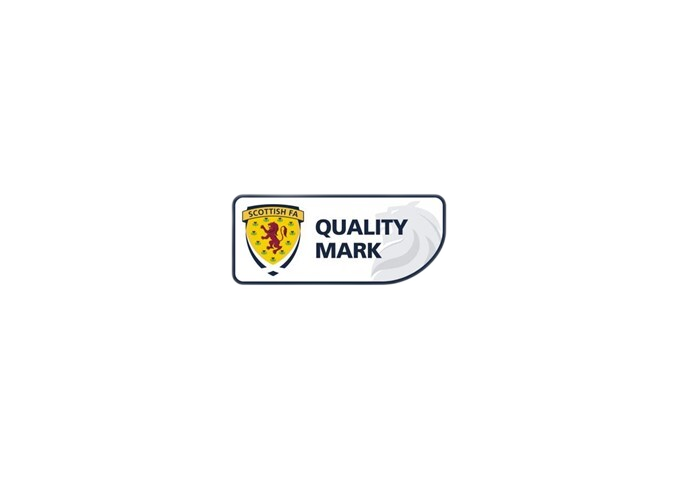 PARENT / GUARDIAN CODE OF CONDUCTBathgate Thistle Community Football Club is fully committed to educating not only our players but also any parents, guardians and spectators of the conduct expected of them during all activities related to the club. We also ask that each parent or guardian read, understand, sign and commit to the code of conduct. Parents guardians and spectators should also remember that they have a duty while representing their children while attending an event in connection to Bathgate Thistle Community Football Club and during any events are asked to behave in a manner which will not bring the club into disrepute. ​The following Codes of Conduct have been devised, based on the concept of fair play, and are defined as: 1. Respect for the rules 2. Respect for the referees and their decisions 3. Respect for all participants, including team-mates, coaches and opponents 4. Equal participation (where applicable) 5. Maintaining self-control at all times​Parents/Guardians & Spectator Conduct:Parents to stand behind barrier/marked area opposite to the coaches ​Be Patient and supportive with young/youth players ​Emphasise good behaviour at all times ​Highlight good play from both teams ​Enjoy the game and promote positive play from both teams ​Exercise self-control when a goal is scored or lost Understand and support the laws of the game ​Accept Supervisor/Referee decisions ​Parents not permitted to stand behind or near the goal area ​Never criticise match officials or referee ​Never use bad language ​Never criticise any player, coach or official ​Publishing of scores on any website/social media network are a breach of SYFA/ WLSDA guidelines and are not permitted ​Comments on any website/social media network, criticising referees or opponents shall be treated as a breach of SYFA disciplinary guidelines and shall be subject to disciplinary procedures. ALL ADULTS IN ATTENDANCE MUST SHOW BY EXAMPLE THAT THEY ARE MORE CONCERNED WITH THE WELL-BEING OF THE CHILDREN/YOUTH AND THE GOOD OF THE GAME, THAN SATISFYING THEIR OWN NEED FOR REFLECTED GLORY​Bathgate Thistle Community Football ClubExecutive Committee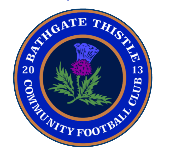 